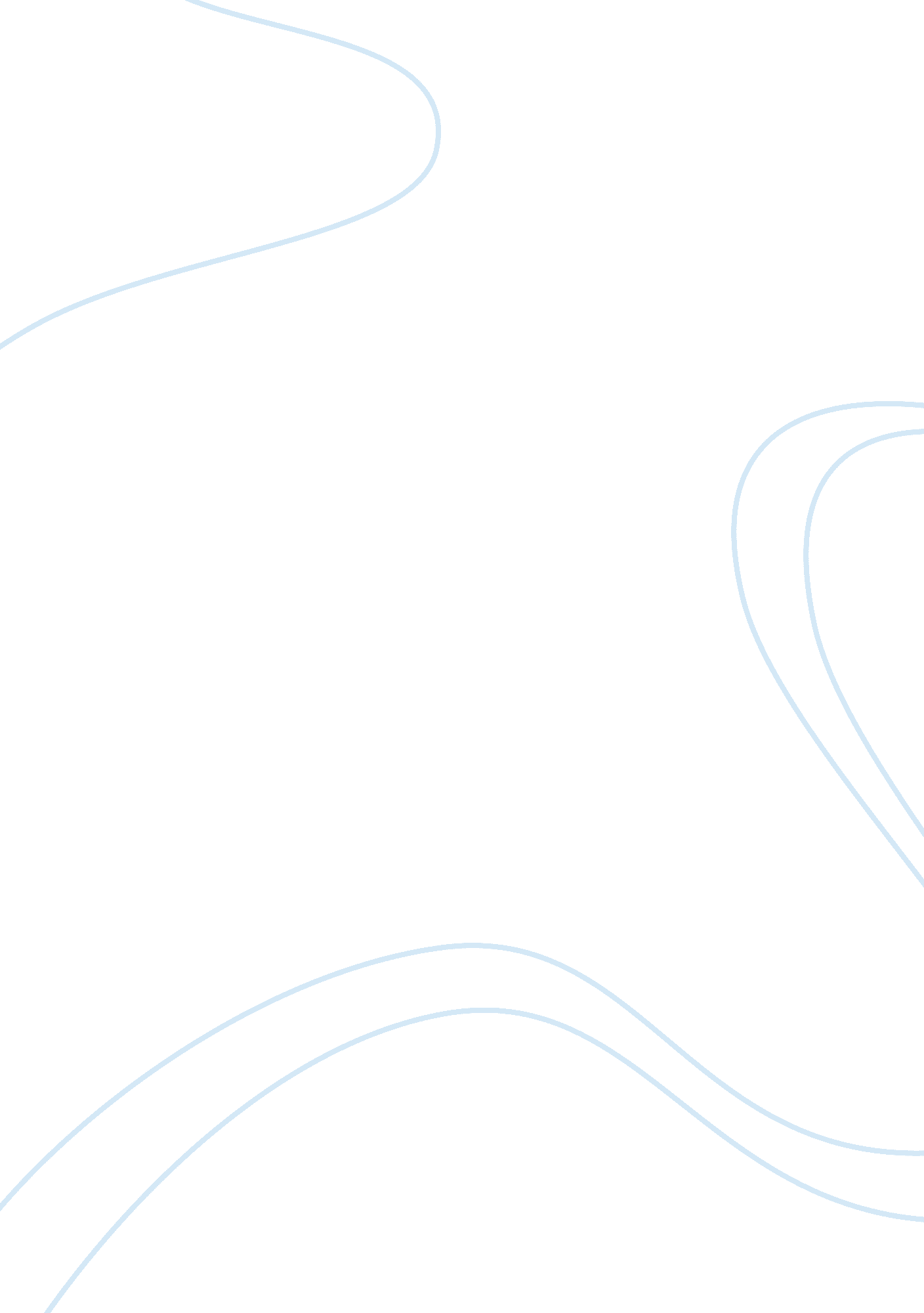 Men make better teachers than womenProfession, Teacher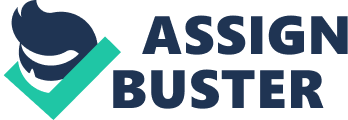 Men Make Better Teachers than women (Just for comment)The simple answer is women should teach by men teacher and boy should teach by women teacher so both are study interestingly and paying attention on their subject so students get a good marks I will discuss in general view about men make better teachers than women and in my point of view both are good and bad. There are many characteristics, techniques and other factors that make a successful and exemplary teacher. These may be varied as the teachers themselves. However, there are certain time-tested attributes, characteristics, practices and environmental actors which contribute immensely to teacher success. The main topic of today is to be categorized as Teacher-Personality and Attitude, Teacher-Student Psychology and Teacher-Institute Relationship and who can be teach better men and women? If teacher doesn’t have knowledge and clear concept of his teaching he shouldn’t teach. There are some cases that, a teacher may be a good student in his class but he cannot be a good teacher. Good teacher requires communication skills and Teacher-Student Psychology between students and teachers. A teacher also a good friend of you. He understand the nature of students either they are in mood of study or not and how should I convey my knowledge to students in a fun or serious, in story or in joke. That’s make the teacher best that he/she understand the student on their level and if some students asks any question he/she try to understand that what students want to say and try to clear this concept on his mind. One thing also play a big role in class, “ Teacher-Personality and Attitude with students". There are certain personality characteristics and attitude issues which will help a teacher excel at his/her work. It is widely believed that if a teacher is presentable, he/she will give a good impression to the students especially in the first few days of the class. This indicates that the teacher is taking his/her job seriously and acting professionally and the students eventually will appreciate that. In addition to looking presentable, the teacher’s personality in class plays a big role in how efficiently the class will be conducted. It is essential that the teacher send the right signals to the students so they will understand the basic rules in the class. A teacher also should active and energetic, some teachers are good in knowledge but they don’t have much communication skills with student in the result, the students are sleeping in the class and they don’t much concentrate on that subject. According to my point of view I generally categorized the teacher in different situation that are: An average teacher just tells the students that what did they do? But, A good teacher explain the students that how did they do? And also, A very good teacher demonstrate the students that like this way they can do? And a great and best teacher inspires you, he gives motion to student to achieve the target for not be a good student but also a very good person in community. That teachers are very rare today that they sincere with their students and wish they always done a best in every field of life. A famous quote “ In every successful student behind a teacher, and in failure a strict teacher" So that’s reason our villages people don’t study more because teacher treat them strictly and they prefer work instead of study. The teacher who follow these things it is a good teacher either it is women or men. But in my personnel point of view a man teacher is more best then women teacher because he behaves sometime strict and he doesn’t compromise with their students as women teacher. 